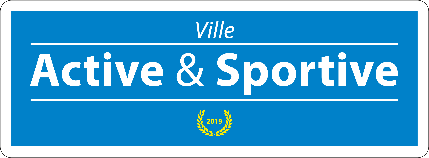 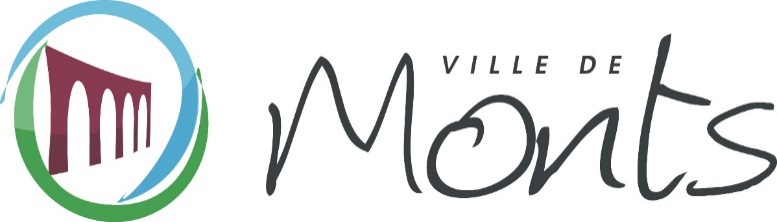 DOSSIER DE DEMANDE DE SUBVENTION MUNICIPALEAnnée 2020NOM DE L’ASSOCIATIONType d’association :  Association Culturelle ou Sociale  Association SportiveType de subvention :  Subvention de Fonctionnement  Subvention de ProjetQu’est-ce que le dossier de demande de subvention ?Le dossier de demande de subvention est un formulaire simplifié destiné aux associations souhaitant obtenir une subvention de la part de la collectivité. La subvention est allouée pour contribuer financièrement au projet global de l'association ou à une action précise, organisée éventuellement en partenariat avec la Ville de Monts.Ainsi, les associations éligibles peuvent formuler deux types de demande : -	Une subvention de fonctionnement : Cette subvention est une aide financière de la commune à l’exercice de l’activité ou des activités courantes de l’association. Le montant est variable selon les besoins de l'association.-	Une subvention dite « de Projet » : Cette subvention peut être demandée pour la réalisation d’une activité spécifique, pour une opération particulière ou pour la réalisation d’un investissement exceptionnel. Toute action non menée entraînera le remboursement de la subvention.Quelles associations y sont éligibles?Sont éligibles aux subventions municipales les associations :-	dites loi 1901 ou une coopérative scolaire,-	dont le siège social est domicilié à Monts, dont l'activité principale est basée à Monts ou ayant un impact réel pour la Ville. Pour les associations nationales, seule l'activité locale sera prise en compte,-	dont le dossier sera complet.Ne peuvent être subventionnées les associations à but politique, religieux ou lucratif.Association 	  Locale	  Départementale	  Régionale 		  NationaleAffiliation fédération :   Oui :  		  Non1 - Le nombre de licences : * Communes de la CCTVI : Artannes-sur-Indre, Azay-le-Rideau, Bréhémont, Cheillé, Esvres, La Chapelle-aux-Naux, Lignières-de-Touraine, Montbazon, Monts, Pont-de-Ruan, Rigny-Ussé, Rivarennes, Saché, Saint-Branchs, Sainte-Catherine-de-Fierbois, Sorigny, Thilouze, Truyes, Vallères, Veigné, Villaines-les-Rochers et Villeperdue.2 - Niveau de pratiques des licenciés :3 - Encadrement :4 - Résultats :5 - Les actions marquantes de votre association :1 - Nombre d’adhérents de l’association :* Communes de la CCTVI : Artannes-sur-Indre, Azay-le-Rideau, Bréhémont, Cheillé, Esvres, La Chapelle-aux-Naux, Lignières-de-Touraine, Montbazon, Monts, Pont-de-Ruan, Rigny-Ussé, Rivarennes, Saché, Saint-Branchs, Sainte-Catherine-de-Fierbois, Sorigny, Thilouze, Truyes, Vallères, Veigné, Villaines-les-Rochers et Villeperdue.Montant de la cotisation 2019 : 2 - Moyens humains de l’association :Vous indiquerez le nombre de personnes participant à l’activité de votre association (bénévoles ou rémunérées).bénévolesToute personne contribuant régulièrement à l’activité de votre association, de manière non rémunérée, en dehors des membres.EFFectif salarié de l’association3 - Les actions marquantes de votre association :PROJETS D’ACTIVITES DE L’ASSOCIATION(Joindre tout document utile à l’appréciation du dossier)PROJETS DE MANIFESTATIONS(Détailler la programmation)UTILISATION DE LA SUBVENTION DE L’ANNEE PRECEDENTE(Joindre obligatoirement les justificatifs)Fait à Monts, le Comptes de résultat : 2019Trésorerie au 31/08/2019 : Je soussigné(e)  (nom, prénom)Représentant(e) légal(e) de l’association Certifie que l’association est en règle au regard de l’ensemble des déclarations sociales et fiscales ainsi que les cotisations et paiements y afférent,-	Certifie exactes et sincères les informations du présent dossier, notamment la mention de l’ensemble des demandes de subventions déposées auprès d’autres financeurs publics ainsi que l’approbation du budget par les instances statutaires,-	Certifie que l’association respecte les législations en vigueur pour son fonctionnement, son organisation, son activité,-	m’engage à affecter les fonds conformément aux orientations et usages décrits au sein du présent dossier de subvention et à fournir à la ville de Monts tous les documents complémentaires qui lui seront utiles, étant précisé l’interdiction du reversement de la subvention à d’autres structures,-	Sollicite la collectivité  pour une subvention de Fonctionnement au titre de l’exercice à venirMontant demandé : 	 € pour une subvention Exceptionnelle de « Projet » au titre de l’exercice à venir Montant demandé : 	 €-	Cette subvention, si elle est accordée, devra être versée au compte bancaire ou postal de l’association. (Agrafer un RIB ou RIP).Fait à Monts, le Signature et cachetLes informations recueillies font l’objet d’un traitement informatique soumis à votre consentement destiné à la gestion de la vie associative et à l’évaluation des politiques publiques. Le recueil de ces données est obligatoire afin de procéder à l’instruction des demandes de subventions. La diffusion de ces données personnelles est strictement limitée aux personnels habilités par l’administration de la Mairie de Monts. Les données à caractère personnel seront conservées durant toute la durée d’exercice de l’association. Conformément aux dispositions de la loi « informatique et libertés » N°78-17 du 6 janvier 1978, modifiée, vous disposez d’un droit d’accès, d'opposition, de rectification, d'effacement, de limitation, et de portabilité des données qui vous concernent, que vous pouvez exercer en vous adressant au Délégué à la protection des données : par courrier en écrivant à l’adresse postale suivante : Hôtel de Ville – 2 rue Maurice Ravel – 37260 MONTS ou à l’adresse électronique suivante : mairie@monts.fr. Vous avez également la possibilité d'introduire une réclamation auprès d'une autorité de contrôle.Le présent dossier complétéL’attestation d’assurance Responsabilité CivileLa copie des statuts de l’association à jourLe rapport d’activité de l’année écoulée, et l’approbation de l’assemblée du bilanLe dernier extrait de banque et de placement financier, et attestation bancaire (à demander aux organismes financiers).L’attestation aux organismes sociaux (URSSAF, ARCCO …) attestant la régularité de votre situationLe relevé d’identité bancaire ou postal à agraferVous pouvez nous communiquer également toutes informations et tous documents complémentaires utiles à la bonne connaissance de votre association.⚠ Les dossiers incomplets ne seront pas traitésDépôt du dossier :Le présent dossier doit être complété et retourné en Mairie avant le 30 septembre 2019 :Hôtel de Ville2 rue Maurice Ravel37260 MONTSUn rendez-vous devra être pris à l’accueil de la mairie ou au 02.47.34.11.80 afin de fixer la date d’audition de votre association. Les auditions se dérouleront les vendredis après-midi et les samedis entre le 18 octobre et le 16 novembre 2019.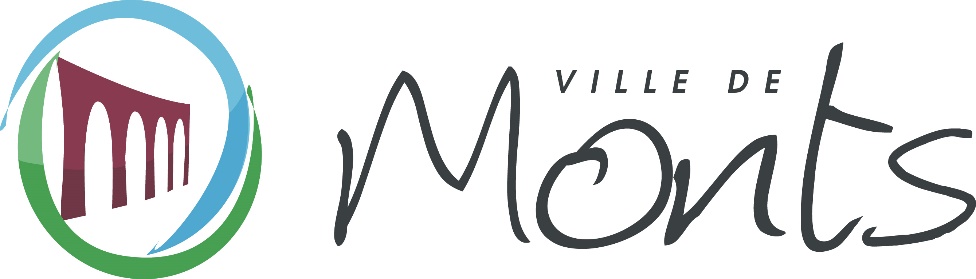 INFORMATIONS PRATIQUES Fiche 1Présentation de votre association RENSEIGNEMENTS GÉNÉRAUXRENSEIGNEMENTS GÉNÉRAUXIdentité de l’associationSigleDate de publication au Journal OfficielNuméro de SIRETSIEGE SOCIALSIEGE SOCIALAdresseCode postal et villeCONTACTCONTACTTéléphoneSite internetE-mailCOMPOSITION DU BUREAUCOMPOSITION DU BUREAUCOMPOSITION DU BUREAUCOMPOSITION DU BUREAUPrésidentTrésorierSecrétaireNomPrénomAdresseCode postal et villeTéléphoneE-mailPERSONNE CHARGÉE DU DOSSIERPERSONNE CHARGÉE DU DOSSIERNomPrénomQualitéAdresseCode postal et villeTéléphoneE-mailÉLÉMENTS SUR LA VIE STATUTAIREÉLÉMENTS SUR LA VIE STATUTAIREÉLÉMENTS SUR LA VIE STATUTAIREÉLÉMENTS SUR LA VIE STATUTAIREÉLÉMENTS SUR LA VIE STATUTAIRERéunions statutairesBureauConseil d’AdministrationAssemblée GénéraleAssemblée Générale ExtraordinaireDate de la dernière réunionFiche 2Eléments statistiques et actions de votre association sportive Saison précédente (N-1)Commune de MONTSAutres communes de la CCTVI*CommunesHors de la CCTVIMontant cotisation- 18 ans+ 18 ansLoisirTOTALSaison en cours (N)Commune de MONTSAutres communes de la CCTVI*CommunesHors de la CCTVIMontant cotisation- 18 ans+18 ansLoisirTOTALNIVEAUNombre d’équipesNombre de licenciésCatégorieInternationalNationalInterrégionalRégionalDépartementalQualificationEntraineurs EducateursBénévolesEntraineurs EducateursSalariésTOTALBrevet étatBrevet fédéralSans diplômeTOTALTitres ou résultats par équipeTitres ou résultats individuelActionsCoût pour l’associationFiche 3Eléments statistiques et actions de votre association à vocation culturelle et socialeCommune de MONTSAutres communes de la CCTVI*CommunesHors de la CCTVITotalNombre d’adhérentsANNEE N-1ANNEE EN COURSANNEE A VENIRNombre de bénévolesEn CDIEn CDDContrats AidésNombre de salariés à Temps PleinNombre de salariés à Temps non-complet (quotité)Nombre de salariés en Équivalent Temps Plein Travaillé (ETPT)ActionsCoût pour l’associationFiche 4Projet d’activités de votre association =Fiche 5Motivations et montant de la demande de subvention    Subvention de fonctionnement général   Subvention de fonctionnement généralMotivation de la demandeMotivation de la demandeMontant de la subvention sollicitée – Exercice 2020   Subvention exceptionnelle de « projet » (description du projet ou de l’investissement) :   Subvention exceptionnelle de « projet » (description du projet ou de l’investissement) :   Subvention exceptionnelle de « projet » (description du projet ou de l’investissement) :   Subvention exceptionnelle de « projet » (description du projet ou de l’investissement) :   Subvention exceptionnelle de « projet » (description du projet ou de l’investissement) :Nom de la manifestationNom de la manifestationDate et lieuDate et lieuDescriptionDescriptionNombre de participantsNombre de participantsNombre de spectateurs attendusVilleNombre de spectateurs attendusVilleBUDGET PREVISIONNEL DE L’ACTIONBUDGET PREVISIONNEL DE L’ACTIONBUDGET PREVISIONNEL DE L’ACTIONBUDGET PREVISIONNEL DE L’ACTIONBUDGET PREVISIONNEL DE L’ACTIONDEPENSESDEPENSESDEPENSESRECETTESRECETTESRECETTESRECETTESParticipantsParticipantsParticipantsSubventions publiquesSubventions publiquesDéplacementsEtatHébergements/repasRégionOrganisationOrganisationOrganisationDépartementSecrétariatCommuneFrais de personnelFédération      EncadrementParticipations et engagementParticipations et engagement      SécuritéParticipants      AutreAssociation organisatriceLocation de matérielAutres recettesAutres recettesAchat de matérielEntrées payantesCommunicationCommunicationCommunicationVente de programmeFrais de publicitéBuvettePartenairesAutresAutresAutresAutres : Autres : DéficitTotalTotalMontant de la subvention sollicitée – Exercice 2020Montant de la subvention sollicitée – Exercice 2020Montant de la subvention sollicitée – Exercice 2020Souhait de mise à disposition par la ville d’équipements, de matériels ou de salles (à préciser)Souhait de mise à disposition par la ville d’équipements, de matériels ou de salles (à préciser)Souhait de mise à disposition par la ville d’équipements, de matériels ou de salles (à préciser)=Fiche 6Données comptables DEPENSESen €RECETTESen €FonctionnementFonctionnementFonctionnementFonctionnementAchat de marchandisesAchat de marchandisesRecettes bar/buvetteRecettes bar/buvetteAchats boissonsVente de boissonsAchats autres articlesVentes d'articles diversSous totalSous totalDépenses courantes équipesDépenses courantes équipesRecettes PropresRecettes PropresFrais de déplacementsCotisations membres actifs Entretien équipements (maillots…)Cotisations membres honorairesRestauration hôtellerie/réceptionRecettes publicitairesEntretien matérielRecettes manifestations sportivesFrais de pharmacieRecettes autres manifestationsFrais d'arbitrage et officielsDiversFrais d'engagement (équipes/athlètes)Produits financiersAffiliations LicencesAssurancesSous totalSous totalDépenses courantes associationsDépenses courantes associationsSubventionsSubventionsPrimes (courses, concours)MunicipalitéFrais de stage (diplômes fédéraux, BE…)Conseil départementalFrais d'imprimerieConseil régionalFrais de téléphoneEtat (jeunesse et sports)Frais de secrétariatFédérationFrais organisation manif extra-sportivesAutres : Charges financières (agio et frais bancaires)Autres : Sous total Sous totalDépenses de salairesDépenses de salairesSalaires sportifsSalaires entraineurs et autresCharges socialesIndemnités sportifsIndemnités entraineur et autresSous totalTotal dépenses de fonctionnementTotal recettes de fonctionnementInvestissementInvestissementInvestissementInvestissementAchat de matériel Vente de matérielAchat d'équipement (maillots…)Vente d'équipement (maillots…)Dépenses exceptionnellesRecettes exceptionnellesTotal dépenses d'investissementTotal recettes d'investissementTOTALTOTALTOTALTOTALTOTAL DEPENSESTOTAL RECETTESExcédent InsuffisanceFiche 7Budget prévisionnel pour l’année à venirDEPENSESen €RECETTESen €FonctionnementFonctionnementFonctionnementFonctionnementAchat de marchandisesAchat de marchandisesRecettes bar/buvetteRecettes bar/buvetteAchats boissonsVente de boissonsAchats autres articlesVentes d'articles diversSous totalSous totalDépenses courantes équipesDépenses courantes équipesRecettes PropresRecettes PropresFrais de déplacementsCotisations membres actifs Entretien équipements (maillots…)Cotisations membres honorairesRestauration hôtellerie/réceptionRecettes publicitairesEntretien matérielRecettes manifestations sportivesFrais de pharmacieRecettes autres manifestationsFrais d'arbitrage et officielsDiversFrais d'engagement (équipes/athlètes)Produits financiersAffiliations LicencesAssurancesSous totalSous totalDépenses courantes associationsDépenses courantes associationsSubventionsSubventionsPrimes (courses, concours)MunicipalitéFrais de stage (diplômes fédéraux, BE…)Conseil départementalFrais d'imprimerieConseil régionalFrais de téléphoneEtat (jeunesse et sports)Frais de secrétariatFédérationFrais organisation manif extra-sportivesAutres : Charges financières (agio et frais bancaires)Autres : Sous total Sous totalDépenses de salairesDépenses de salairesSalaires sportifsSalaires entraineurs et autresCharges socialesIndemnités sportifsIndemnités entraineur et autresSous totalTotal dépenses de fonctionnementTotal recettes de fonctionnementInvestissementInvestissementInvestissementInvestissementAchat de matériel Vente de matérielAchat d'équipement (maillots…)Vente d'équipement (maillots…)Dépenses exceptionnellesRecettes exceptionnellesTotal dépenses d'investissementTotal recettes d'investissementTOTALTOTALTOTALTOTALTOTAL DEPENSESTOTAL RECETTESReste à financerFiche 8Attestation sur l’honneur et références bancaires PIECES A FOURNIR 